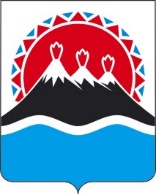 МИНИСТЕРСТВО ТРУДА И РАЗВИТИЯ КАДРОВОГОПОТЕНЦИАЛА КАМЧАТСКОГО КРАЯПРИКАЗВ целях приведения в соответствие с Указом Президента Российской Федерации от 01.07.2010 № 821 «О комиссиях по соблюдению требований к служебному поведению федеральных государственных гражданских служащих и урегулированию конфликта интересов»ПРИКАЗЫВАЮ:1. Внести в приложение 2 к приказу Министерства труда и развития кадрового потенциала Камчатского края от 29.11.2023 № 16-Н «О Комиссии по соблюдению требований к служебному поведению государственных гражданских служащих Камчатского края и урегулированию конфликта интересов в Министерстве труда и развития кадрового потенциала Камчатского края» изменение, изложив пункт 1 части 3 в следующей редакции:«1) в обеспечении соблюдения гражданскими служащими ограничений, запретов, требований о предотвращении или об урегулировании конфликта интересов, исполнения обязанностей, установленных Федеральным законом 
от 27.07.2004 № 79-ФЗ «О государственной гражданской службе Российской Федерации», Федеральным законом от 25.12.2008 № 273-ФЗ 
«О противодействии коррупции», иными федеральными законами, Законом Камчатского края от 18.12.2008 № 192 «О противодействии коррупции в Камчатском крае», иными законами Камчатского края в целях противодействия коррупции (далее – требования к служебному поведению и (или) требования об урегулировании конфликта интересов);».2. Настоящий приказ вступает в силу после дня его официального опубликования.[Дата регистрации] № [Номер документа]г. Петропавловск-КамчатскийО внесении изменения в приложение 2 к приказу Министерства труда и развития кадрового потенциала Камчатского края от 29.11.2023 № 16-Н 
«О Комиссии по соблюдению требований к служебному поведению государственных гражданских служащих Камчатского края и урегулированию конфликта интересов в Министерстве труда и развития кадрового потенциала Камчатского края»Министр[горизонтальный штамп подписи 1]Н.Б. Ниценко